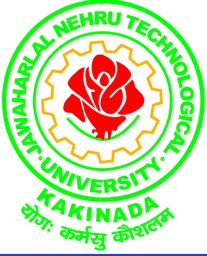 Grams: “TECHNOLOGY”				                                        Phone: Off: 0884 -2300900Email: registrar@jntuk.edu.in			                     	                            Fax: 0884 -2300901chs_eee@yahoo.co.in JAWAHARLAL NEHRU TECHNOLOGICAL UNIVERSITY KAKINADAKAKINADA-533003, Andhra Pradesh (India))-----------------------------------------------------------------------------------------------------------------------------------Lr.No. JNTUK/Registrar’s Peshi/Ratified/Lib. Sci/2016                                                         Date: 25-10-2016Dr. Ch. Sai Babu	M.Tech, Ph.D.REGISTRAR (i/c)ToThe Principals of affiliated Colleges (as per list below)JNTUK, Kakinada.Sir,Sub:	JNTUK–Registrar’s Peshi – Library Science ratified list of Faculty by JNTUK – Reg.Ref:     Minutes of the meetings of Selection Committees held on 15.10.2016 at JNTUK Kakinada.***I am by direction of the Hon’ble Vice-Chancellor wish to inform that ratification of the following Library Science faculty has been completed in the following institutions, vide reference cited above and same is placed in the JNTUK Website. Srinivasa Institute of Engineering & Technology, Amalapuram, E.G. Dist, College Code: 6NVasireddy Venkatadri Institute of Technology, Nambur, Pedakakani, Guntur. College Code: BQPragati Engineering College, Surampalem, E. G. District. College Code: A3Kakinada Institute of Technology & Science, Peddapuram, E.G. District. College Code: JQSri Sivani College of Engineering, Chilakapalem Junction, Srikakulam District. College Code: W6Dadi Institute of Engineering and Technology, Anakapalle, Visakhapatnam. College Code: U4Vignan’s Institute of Information Technology, Gajuwaka, Visakhapatnam. College Code: L3Pace Institute of Technology & Sciences, Valluramma Temple, Ongole. College Code: KQKrishna Chaitanya Institute of Technology & Science, Markapur, Prakasam Dist. College Code: JUAndhra Loyola Institute of Engineering and Technology, Vijayawada. College Code: HPSri Vasavi Engineering College, Pedatadepalli, Tadepalligudem, W.G. District. College Code: A8Bonam Venkata Chalamayya Institute of Technology & Science, Batlapalem, Amalapuram. College Code: H4Sasi Institute of Technology and Engineering, Tadepalligudem, W.G. District. College Code: K6Kakinada Institute of Engineering & Technology for Women, Korangi, E.G. Dist., College Code: JNKakinada Institute of Engineering & Technology, Korangi, E. G. District. College Code: B2QIS College of Engineering and Technology, Vengamukkapalem, Prakasam Dist. College Code: 49GMR Institute of Technology, GMR Nagar, Rajam, Srikakulam. College Code: 34Sri Prakash College of Engineering, Rajupeta, Tuni, E.G. District. College Code: A6Vignan’s Institute of Engineering for Women, Kapujaggarajupeta, Visakhapatnam. College Code: NMVishnu Institute of Technology, Vishnupur, Bhimavaram, W.G. District. College Code: PAGayatri Vidya Parishad College of Engineering for Women, Madhurawada, Visakhapatnam. College Code: JGSatya Institute of Technology & Management, Gajularega, Vizianagaram. College Code: B6The Principals of the Colleges concerned are requested to issue orders to the faculty as per the list enclosed on or before 05.11.2016, duly forwarding the copies of orders to the undersigned.The faculties of all Non-Engineering Departments who are ratified as Assistant Professor without Ph.D qualification are required to fulfill the NET/SLET qualification within two consecutive examinations conducted by the UGC/State Government.			Registrar (i/c)Encl: Ratified list in Library Sciences. Copy to the Secretary to the Hon’ble Vice Chancellor, JNTUK.Copy to the Rector, JNTUK.Copy to the Officer on Special Duty (OSD)Copy to the Director Academics & Planning, JNTUK.